Colleges and Student Services Committee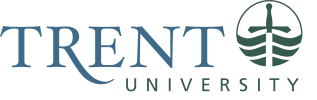 2022-23Meeting date: Wednesday January 18, 2023Location: ZoomAgendaChair’s Welcome (Melanie Buddle)Approval of agendaApproval of November 9th meeting minutesBudget Presentations for Food Services and the Ceilie (Mark Murdoch, Director of Food Services)Campus Card Budget & Notice of Motion (Mark Murdoch, Director of Food Services)Acting AVP Students’ Update (Lawrence Lam) Round Table UpdatesOther businessAdjournmentIn attendance: Melanie Buddle (Chair), Lawrence Lam (AVP Students), Lesley Hulcoop (Secretary), Noah Edwards (EC), Shay Surujnarain (TCSA), Krista Kartick (TC), Morgan Loughlin (TC), Emma Kaszecki (TGSA), Miguel Capilla Bagatella (TI), Leis Ollivierre (TISA), Johanna Hart (Student Affairs), Melissa Martin (Campus Safety), Mark Murdoch (Food Services), Stewart Engelberg (Wellness), Evan Bates (Counselling), Maeve Virgo (CC), Ryan Palaro (Orientation), Angela Slater Meadows (GC), Fiona Mckenna (TUNA), and Annalise Smart (OC) Regrets: Kevin Whitmore (Careerspace)1. Chair’s Welcome – Melanie BuddleLand acknowledgement: “We respectfully acknowledge that we are on the treaty and traditional territory of the Michi Saagiig Anishinaabeg.  We offer our gratitude to the First Peoples for their care for, and teachings about, our earth and our relations.  May we honour those teachings.”  2. Approval of AgendaMotioned by Mark Murdoch. Seconded by Fiona Mckenna. All in Favor.3. Approval of November 9th meeting minutesMotioned by Emma Kaszecki. Seconded by Mark Murdoch. Two abstentions, motion passed.4. Budget Presentations for Food Services and the Ceilie (Mark Murdoch, Director of Food Services)Overall profit with Food Services realized.Orientation week fees have gone up since we are adding a day to the week.  There is now more than one move-in day.The Food Truck event is costly to hold but is very popular.The price for eco-trays will be coming down as there is a cooperative agreement to buy in bulk with other Universities.There is a minimum threshold that students have to spend when they are on dining plans in order for their plan to be tax exempt (13%).Students are able to carry-over their unspent dining plan for future years while at Trent.  Not all Universities allow this.The Pub Fee (Ceilie)The Ceilie is asking for a 3% increase that is in line with the Ancillary Fee Protocol so no vote is required. It loses money, but the University absorbs the loss. Question: Can you reduce staffing?  Answer: We are changing the staffing model in January, but it is still projected to lose money.5. Campus Card Budget & Notice of Motion (Mark Murdoch, Director of Food Services)Asking for an increase to support two on-going significant cost increasesIncreased cost of card stock and printer ribbon (about a $4 per card increase in the last ten years)Increased software cost to improve on-line photo submission (about $0.80 increase per student per year)This will be only the second increase since the fees inception in 2004 and represents a total increase of only 11% over 18 years. Will allow for the Card Office budget to keep up with increased cost of living and increased cost of materials and software.The Ancillary protocol mandates: Automatic fee increases up to the level of the Canadian Consumer Price Index (CPI), or 3%, whichever is lesser, will be permitted without a referendum or approval of CASSC.Since CPI is 6.9% this year, CASSC must vote to approve any budgets that ask for CPI or higher. Please take this notice of motion back to your group for discussion. The vote will take place at the next meeting on February 15th. It is important that student representatives attend to vote since only students vote on ancillary fee increasesNotice of Motion:Move that the TrentU Card Office ancillary fee be increased from $9.27 to $10.00 ($0.73 of 7.9%). Acting AVP Students Update (Lawrence Lam) On February 11th there is a virtual open house... On March 11th there is an Open House at the Durham campus and on March 17th on the Peterborough campus. Recruitment is looking for volunteers.Housing is having their House Calls outreach initiative, where people go door-to-door throughout Trent's residences to check-in with students to see how they're doing and if they're interested in any of the available supports the Trent community can provide. Lesley will send around the volunteer email that has the link to sign up.  The Sexual Violence and Prevention Response Committee has met.There was a proposal for Transit to return to the hub and spoke model for bus routes, but this has been put on hold to make sure that it serves the Trent Community.  The TCSA was instrumental in negotiating this.Black History Month is coming up in February. People who have events can reach out to Johanna Hart, johannahart@trentu.ca.  Lesley will send out the email with link for registering events so that your event gets posted on the Black History Month calendar, www.trentu.ca/bhmRoundTable UpdatesOrientationThe Orientation Facilitator job postings are up on the Trent Job Board (Job ID: 30427).  They close on January 30th. For more info: https://www.instagram.com/trent_orientation/Colleges Chúk Odenigbo, an equity leader at the forefront of racial and climate justice, has been named the 2022/23 Ashley Fellow at Trent University.  The 2022/23 Ashley Fellow is co-hosted by Lady Eaton College and Peter Gzowski College, colleges that are home to living-learning communities that focus on Indigenous leadership and environmental sustainability, and leadership and civic engagement, respectively. For event information: https://www.trentu.ca/colleges/ashley-fellowship Academic Advising: Appointments are booked on a two week calendar. You can get a same day appointment by calling the Colleges. Appointments often book quickly in the morning.Academic Skills: January isn’t a busy time, so book those appointments now for assignments and tests coming up later in the term.TISATISA has many events planned for the upcoming months. This month, we will be joining Trent International on Bell Let’s Talk day. In February, we are planning a few events for Black History month, one being a mystery book event where we get books from black authors for students to read and discuss. We are also planning one or two more that have yet to be finalized. In March, we would be hosting our biggest event, Cultural Outreach. This is a showcase of the diversity at Trent and the event would be open to the entire Peterborough community. Most of our energy will be directed to this event during that month.Trent International Two facilitator positions have been posted. They close in February.  We will be hiring Cultural Assistants in March.  You can find information about upcoming workshops here:https://www.trentu.ca/currentstudents/international/international-student-information-sessions#Upcoming%20SessionsChamplain CollegeBroomball - Feb 3 and 4, team sign-up form is on our InstagramWinter College Weekend Trivia - Feb 3Winter College Weekend Dinner - Feb 4Campus SafetyTUEFRT tryouts are this weekend.  From September to December we had 176 calls for service. On average it too six minutes to get there and the calls averaged 28 minutes long. Walkhome has nine volunteers. Lady Eaton CollegePlanning our Formal, which will take place at The Social. Ticket sales will be happening in February, follow our social media for more information (@leccabinet).Clubs and Groups funding is open. The form is linked in our Instagram Bio (@leccabinet).Cocoa and Cocktails on February 3rd with catering and games in collaboration with the College Office. More information will be posted on our social media as we are still planning.Lady Eaton College Art Auction. Submissions are accepted from Jan 23 to 27. Auction taking place from Jan 30-Feb 2, 12 pm-8 pm with a reception on the final day (Feb 2) from 6 pm to 8 pm. Cabinet is assisting with the supervision of the event. More information is on the Student Experience Portal and from the college office.We are working on replacing furniture in the Junior Common Room in coordination with the college office.We are starting work on reviewing our Constitution and Policy Handbook as these have not been updated since 2019.Student Affairs:Consent at Trent WeekJan. 23-27thEvents can be found at https://www.trentu.ca/sexualviolence/news-events. People can also access more information on the linktree https://linktr.ee/consentattrent and the Consent at Trent instagram account https://www.instagram.com/consentattrent/ (@consentattrent). Challenging Islamophobia Panel Discussion Thursday, January 26th, 6 pm-8 pm over ZoomRegister HereJanuary 29th, 2023 marks the second Day of Remembrance of the Quebec City Mosque Attack and Action Against Islamophobia. In honour of those who have lost their lives to Islamophobic hate crimes in Canada, and in solidarity with Muslim friends, colleagues and neighbours, Trent Spiritual Affairs and the Trent Central Student Association will be holding the annual Challenging Islamophobia panel discussion on Thursday, January 26th over Zoom. Panelists for this event are Farheen Khan, Farah Ahmad, and Zainab Ahsan Chiya. The panel discussion will be followed by a question and answer period. All are welcome to attend! TCSAHad to cancel mini-carnival due to weather.  Supplies will be donated to Black History Month events.There will be a Session called "Renting Red Flags" on January 26th from 11 am-12 pm in the Student Centre Event Space. This is an informative presentation for first-year students looking to live off campus for the first time or campus students who are wanting to be more informed about renting. 
There is no registration for this event, seating for this session is on a 'first come first serve' basis.Wellness Centre:Counselling180 new referrals since January/23; we can process 25-30 intakes a week.Demand has increased this year. Have already exceeded total number of referrals over 21-22Offer both in-person and virtual appointmentsIn-year surplus due to staff vacancy (RST hiring) and greater than ancillary allocation; made two attempts to hire a 6 month contract in late the late Fall to no avail.   Madeline Derby, the Mental Health Educator and Wellness Strategist, is coordinating the Campus Well Being Survey in March (in conjunction with University of BC)SASWait time for new intake is under two weeksHealth ServicesWait time for a non-urgent appointment is under two weeks. Emergency appointments are available daily.Food ServicesBell Let’s Talk Day.  On January 25, Bell Let’s Talk Day, in each dining room a special menu item will be offered with all proceeds from those sales being donated to Trent’s Student Wellness Centre.Food Service RFP Process.  We will be entering the final year of our management agreement with Chartwells in May of this year.  We are required to test the market with a Request for Proposals process.  We are in the process of selecting a consultant to help navigate that process.  Work will begin in May of this year.  Student and campus community consultation will begin in September.SkipTheDishes.  Trent is the first school in Canada to enter into an agreement with SkipTheDishes, allowing students, staff and faculty to convert Trent Cash in to SkipTheDishes vouchers.  The vouchers can be used anywhere in Canada and never expire.  More info at https://www.trentu.ca/trentucard/Payment Plans: Trent now offers students to spread out their payments over the entire term/year.  More info at https://www.trentu.ca/studentfinances/payment-plansTUNAPowwow will be on March 25.  We are calling out for volunteers. Also, we will be reaching out for donations for our ‘spot dance’ prizes. There will be an FPHL lunch and learn about Powwow etiquette. We will also be hosting a ‘scone dog’ fundraiser.  The Elder’s Gathering will take place on March 10-12.Traill College CabinetThere will be a basketball tournament on Saturday.  There are 11 teams.  Working on West Bank Love.  Sandra Klemet-N'Guessan will give a talk about diversity and Graduate School. Gzowski College CabinetTrying to have College weekend on same weekend as Powwow.  Recently had an election, will be rotating leadership.TGSA Completed our by-law review. Our annual general meeting will be on February 27th.There were a lot of January start graduate students due to delay in VISA’s.We will be increasing on presence on the Trent Durham campus.Our elections will be held at the end of February.Dr. Craig Brunetti, the Dean of Graduate Studies will be presenting a proposal for decreasing tuition for over-time student’s tuition to the President and Vice-Presidents (PVP) meeting.  Other Business Request for roundtable updates to go out earlier. If you would like your updates to be circulated please email updates to Lesley, lhulcoop@trentu.ca 9. AdjournmentMotioned by Noah Edwards